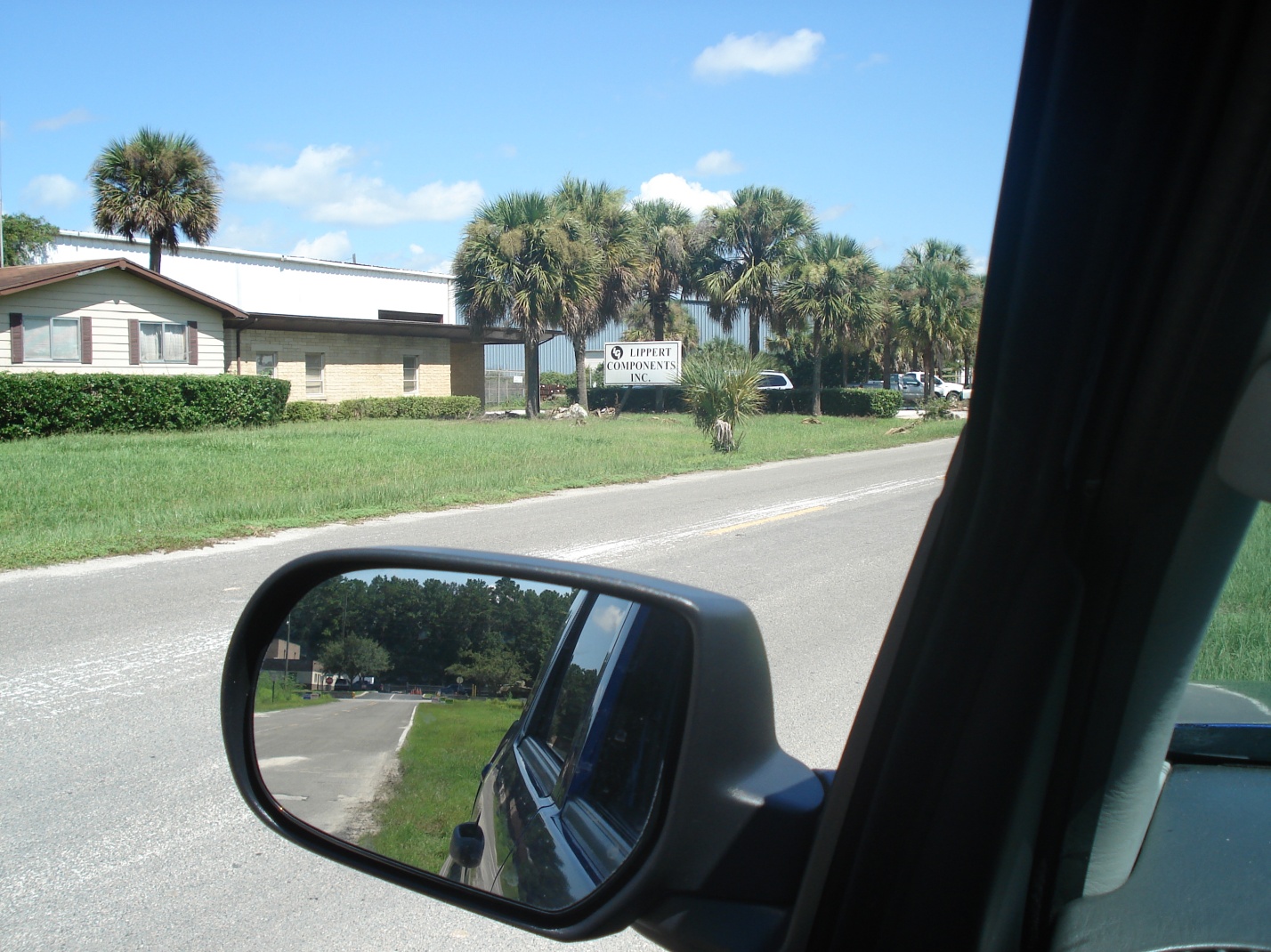 Lippert Components, Ocala.  Photo  taken August 26, 2008 by Garry Kuberski.  Inspection conducted August 26, 2008.